Приказ Министра науки и высшего образования Республики Казахстан от 10 февраля 2023 года № 47
Об утверждении видов документов о высшем и (или) послевузовском образовании, формы документов о высшем и (или) послевузовском образовании государственного образца и правил их учета и выдачи, основных требований к содержанию документов о высшем и (или) послевузовском образовании собственного образца и правил их учета и выдачи(с изменениями и дополнениями от 15.04.2024 г.)Преамбула изложена в редакции приказа Министра науки и высшего образования РК от 27.03.24 г. № 128 (введен в действие с 15 апреля 2024 г.) (см. стар. ред.)В соответствии с подпунктом 15) пункта 15 Положения о Министерстве науки и высшего образования Республики Казахстан, утвержденного постановлением Правительства Республики Казахстан от 19 августа 2022 года № 580 «О некоторых вопросах Министерства науки и высшего образования Республики Казахстан» ПРИКАЗЫВАЮ:В пункт 1 внесены изменения в соответствии с приказом Министра науки и высшего образования РК от 27.03.24 г. № 128 (введен в действие с 15 апреля 2024 г.) (см. стар. ред.)1. Утвердить:1) виды документов о высшем и (или) послевузовском образовании согласно приложению 1 к настоящему приказу;2) форму диплома о высшем образовании с присуждением степени бакалавра согласно приложению 2 к настоящему приказу;3) форму диплома c отличием о высшем образовании с присуждением степени бакалавра согласно приложению 3 к настоящему приказу;4) форму диплома о высшем образовании с присвоением квалификации согласно приложению 4 к настоящему приказу;5) форму диплома c отличием о высшем образовании с присвоением квалификации согласно приложению 5 к настоящему приказу;6) форму диплома о послевузовском образовании с присуждением степени магистра по форме согласно приложению 6 к настоящему приказу;7) форму диплома о послевузовском образовании с присуждением степени доктора делового администрирования согласно приложению 7 к настоящему приказу;8) форму свидетельства об окончании резидентуры согласно приложению 8 к настоящему приказу;9) форму свидетельства об окончании интернатуры согласно приложению 9 к настоящему приказу;10) форму приложения к диплому (транскрипт) на трех языках согласно приложению 10 к настоящему приказу;11) форму свидетельства к диплому магистра согласно приложению 11 к настоящему приказу;12) форму аттестата с присуждением ученого звания ассоциированного профессора (доцент) согласно приложению 12 к настоящему приказу;13) форму аттестата с присуждением ученого звания профессора согласно приложению 13 к настоящему приказу;14) форму диплома с присуждением степени доктора философии (PhD) согласно приложению 14 к настоящему приказу;15) форму диплома с присуждением степени доктора по профилю согласно приложению 15 к настоящему приказу;16) правила выдачи документов о высшем и (или) послевузовском образовании государственного образца согласно приложению 16 к настоящему приказу;17) основные требования к содержанию документов о высшем и (или) послевузовском образовании собственного образца и правил их учета и выдачи согласно приложению 17 к настоящему приказу;18) Правила оказания государственной услуги «Актуализация (корректировка) сведений о документах об образовании высшего и послевузовского образования» согласно приложению 18 к настоящему приказу.2. В приказе Министра образования и науки Республики Казахстан от 28 января 2015 года № 39 «Об утверждении видов документов об образовании, форм документов об образовании государственного образца и правил их учета и выдачи, основных требований к содержанию документов об образовании собственного образца и правил их учета и выдачи, а также формы справки, выдаваемой лицам, не завершившим образование в организациях образования» (зарегистрирован в Реестре государственной регистрации нормативных правовых актов под № 10348) следующие изменения:в пункте 1:подпункты 18), 19), 20), 21), 22), 23), 24), 25), 27), 28), 29), 30), 31), 32), 33), 34) и 36) исключить;в приложении 1 к указанному приказу:в пункте 1:подпункты 12), 13), 14), 15), 16), 17), 18), 19), 20), 21), 22), 23), 24), 25) и 26) исключить;пункт 2 исключить;признать утратившими силу приложения 18, 19, 20, 21, 22, 23, 24, 25, 27, 28, 29, 30, 31, 32, 33, 34 и 36, утвержденные указанным приказом.3. Комитету высшего и послевузовского образования Министерства науки и высшего образования Республики Казахстан в установленном законодательством Республики Казахстан порядке обеспечить:1) государственную регистрацию настоящего приказа в Министерстве юстиции Республики Казахстан;2) размещение настоящего приказа на интернет-ресурсе Министерства науки и высшего образования Республики Казахстан после его официального опубликования;3) в течение десяти рабочих дней после государственной регистрации настоящего приказа представление в Юридический департамент Министерства науки и высшего образования Республики Казахстан сведений об исполнении мероприятий, предусмотренных подпунктами 1), 2) настоящего пункта.4. Контроль за исполнением настоящего приказа возложить на курирующего вице-министра науки и высшего образования Республики Казахстан.5. Настоящий приказ вводится в действие по истечении десяти календарных дней после дня его первого официального опубликования.«СОГЛАСОВАНО»Верховный судРеспублики Казахстан«___»_______ 2023 года«СОГЛАСОВАНО»Генеральная прокуратураРеспублики Казахстан«___»_______ 2023 года«СОГЛАСОВАНО»Комитет НациональнойБезопасностиРеспублики Казахстан«___»_______ 2023 года«СОГЛАСОВАНО»Министерство внутренних делРеспублики Казахстан«___»_______ 2023 года«СОГЛАСОВАНО»Министерство здравоохраненияРеспублики Казахстан«___»_______ 2023 года«СОГЛАСОВАНО»Министерство обороныРеспублики Казахстан«___»_______ 2023 года«СОГЛАСОВАНО»Министерство по чрезвычайнымситуациям Республики Казахстан«___»_______ 2023 года«СОГЛАСОВАНО»Министерство цифровогоразвития, инноваций и аэрокосмическойпромышленности Республики Казахстан«___»_______ 2023 годаПриложение 1 к приказуМинистра науки и высшего образованияРеспублики Казахстанот 10 февраля 2023 года № 47Виды документов о высшем и (или) послевузовском образовании1. Виды документов об образовании государственного образца, свидетельствующие о прохождении итоговой аттестации и подтверждающие усвоение обучающимися государственных общеобязательных стандартов высшего и послевузовского образования:1) диплом о высшем образовании с присуждением степени бакалавра;2) диплом c отличием о высшем образовании с присуждением степени бакалавра;3) диплом о высшем образовании с присвоением квалификации;4) диплом c отличием о высшем образовании с присвоением квалификации;5) диплом о послевузовском образовании с присуждением степени магистра;6) диплом о послевузовском образовании с присуждением степени доктора делового администрирования;7) свидетельство об окончании резидентуры;8) свидетельство об окончании интернатуры;9) свидетельство к диплому магистра;10) аттестат с присуждением ученого звания ассоциированного профессора (доцента);11) аттестат с присуждением ученого звания профессора;12) диплом с присуждением степени доктора философии (PhD);13) диплом с присуждением степени доктора по профилю.2. Виды документов об образовании собственного образца, свидетельствующие о прохождении итоговой аттестации и подтверждающие усвоение обучающимися государственных общеобязательных стандартов высшего и послевузовского образования:1) диплом о высшем образовании с присуждением степени бакалавра;2) диплом о высшем образовании с присвоением квалификации;3) диплом о послевузовском образовании с присуждением степени магистра;4) диплом о послевузовском образовании с присуждением степени магистра делового администрирования;5) диплом о послевузовском образовании с присуждением степени доктора делового администрирования;6) свидетельство к диплому магистра;7) сертификат о педагогической переподготовке;8) диплом о послевузовском образовании с присуждением степени доктора философии (PhD);9) диплом о послевузовском образовании с присуждением степени доктора по профилю.Приложение 2 к приказуМинистра науки и высшего образованияРеспублики Казахстанот 10 февраля 2023 года № 47формаДиплом о высшем образовании с присуждением степени бакалавраПриложение 3 к приказуМинистра науки и высшего образованияРеспублики Казахстанот 10 февраля 2023 года № 47формаДиплом с отличием о высшем образовании с присуждением степени бакалавраПриложение 4 к приказуМинистра науки и высшего образованияРеспублики Казахстанот 10 февраля 2023 года № 47формаДиплом о высшем образовании с присвоением квалификацииПриложение 5 к приказуМинистра науки и высшего образованияРеспублики Казахстанот 10 февраля 2023 года № 47формаДиплом с отличием о высшем образовании с присвоением квалификацииПриложение 6 к приказуМинистра науки и высшего образованияРеспублики Казахстанот 10 февраля 2023 года № 47формаДиплом о послевузовском образовании с присуждением степени магистраПриложение 7 к приказуМинистра науки и высшего образованияРеспублики Казахстанот 10 февраля 2023 года № 47формаДиплом о послевузовском образовании с присуждением степени доктора делового администрированияПриложение 8 к приказуМинистра науки и высшего образованияРеспублики Казахстанот 10 февраля 2023 года № 47формаСвидетельство об окончании резидентурыПриложение 9 к приказуМинистра науки и высшего образованияРеспублики Казахстанот 10 февраля 2023 года № 47формаСвидетельство об окончании интернатурыПриложение 10 к приказуМинистра науки и высшего образованияРеспублики Казахстанот 10 февраля 2023 года № 47ФормаПриложение к диплому (транскрипт) на трех языках13. Ұлттық біліктілік шеңберіне сәйкестік деңгейі: ________________________Осы диплом Қазақстан Республикасының жоғары және жоғары оқу орнынан кейінгі білім деңгейіне сәйкес кәсіби қызмет етуге құқық береді.14. Теориялық оқу:15. Теориялық оқудың академиялық кредиттерінің саны - ECTS _______________________________16. Мемлекеттік аттестаттау және (немесе) Аттестаттау комиссиясының шешімімен («__» ________ 20____ж. №______хаттама)____________________________________________________________________________мамандығы және (немесе) білім беру бағдарламасы бойынша__________________________________________________________________________________________(дәрежесі/біліктілігі)__________________________________________________________________________ тағайындалды (берілді)* Жоғары және (немесе) жоғары оқу орнынан кейінгі білім беру ұйымдары қызметінің үлгілік қағидаларына сәйкес 2018 жылғы 24 қарашадан бастап әріптік жүйедегі «С+» бағасы дәстүрлі жүйе бойынша «Жақсы» бағасының баламасы болып табылады.13. Уровень соответствия Национальной рамки квалификации: ___________________________Данный диплом дает право профессиональной деятельности в соответствии с уровнем высшего или послевузовского образования Республики Казахстан14. Теоретическое обучение:15. Количество академических кредитов - ECTS теоретического обучения ______________________________16. Решением Государственной аттестационной и (или) Аттестационной комиссии(протокол №______________ от «_____»__________ 20 ____ г.)присуждена (присвоена) ___________________________________________________________________(степень/квалификация)по специальности и (или) по образовательной программе ___________________________________________________________________________________________________________________________________* в соответствии с Типовыми правилами деятельности организаций образования, реализующих образовательные программы высшего и (или) послевузовского образования, с 24 ноября 2018 года буквенная оценка «С+» приравнивается эквиваленту традиционной оценки «хорошо».13. Level of compliance with the National Qualification Framework ________________________________________This diploma entitles its owner to perform professional activities in accordance with the graduate and post graduate education standards of the Republic of Kazakhstan14. Theoretical training:15. Total number of academic credits - ECTS on theoretical training_______________________________16. By the Decision of the State Attestation Commission and (or) Attestation Commission (Minutes No.______ ____________ of «___» __________)__________________________________________________________________________________was awarded____________________________________________________________________________________________(degree/qualification)on the specialty and (or) educational program _________________________________________________________________________________________________________________________________________________* Dated in November 24, 2018 according to Type rules for educational organizations implementing educational programs of graduate and postgraduate education the letter grade «C+» is the equivalent to «Good» in the traditional system.Приложение 11 к приказуМинистра науки и высшего образованияРеспублики Казахстанот 10 февраля 2023 года № 47формаСвидетельство к диплому магистраПриложение 12 к приказуМинистра науки и высшего образованияРеспублики Казахстанот 10 февраля 2023 года № 47формаАттестат с присуждением ученого звания ассоциированного профессора (доцента)Приложение 13 к приказуМинистра науки и высшего образованияРеспублики Казахстанот 10 февраля 2023 года № 47формаАттестат с присуждением ученого звания профессораПриложение 14 к приказуМинистра науки и высшего образованияРеспублики Казахстанот 10 февраля 2023 года № 47формаДиплом с присуждением степени доктора философии (PhD)Приложение 15 к приказуМинистра науки и высшего образованияРеспублики Казахстанот 10 февраля 2023 года № 47формаДиплом с присуждением степени доктора по профилюПриложение 16 к приказуМинистра науки и высшего образованияРеспублики Казахстанот 10 февраля 2023 года № 47Правила
выдачи документов о высшем и (или) послевузовском образовании государственного образцаГлава 1. Общие положения1. Настоящие Правила выдачи документов о высшем и (или) послевузовском образовании государственного образца об образовании государственного образца (далее - Правила) разработаны в соответствии со статьей 39 Закона Республики Казахстан «Об образовании» и с пунктом 1 статьи 10 Закона Республики Казахстан «О государственных услугах» (далее - Закон).2. Настоящие Правила устанавливают порядок выдачи документов о высшем и (или) послевузовском образовании государственного образца, а также выдачи дубликатов документов о высшем и (или) послевузовском образовании.Глава 2. Порядок выдачи документов о высшем и (или) послевузовском образовании государственного образца3. Документы о высшем и (или) послевузовском образовании государственного образца выдаются организациями высшего и (или) послевузовского образования (далее - ОВПО) в соответствии с пунктом 3 статьи 39 Закона Республики Казахстан «Об образовании».4. Основанием для выдачи обучающимся, прошедшим итоговую аттестацию, диплома о высшем образовании с присуждением степени бакалавра, диплома о высшем образовании с присуждением квалификации, диплома о послевузовском образовании с присуждением степени магистра, а также свидетельства об окончании интернатуры или резидентуры является решение аттестационной комиссии.Основанием для выдачи диплома доктора философии (PhD), доктора по профилю лицам, защитившим диссертации в диссертационных советах при Академии правосудия, военных, специальных учебных заведениях, организациях образования, реализующих образовательные программы высшего и (или) послевузовского образования в области здравоохранения, не имеющих особого статуса, является приказ председателя Комитета по обеспечению качества в сфере науки и высшего образования Министерства науки и высшего образования Республики Казахстан (далее - Комитет) по присуждению степени доктора философии (PhD), доктора по профилю.Основанием для выдачи аттестата ассоциированного профессора (доцента) или профессора является приказ председателя Комитета по присвоению ученого звания ассоциированного профессора (доцента) или профессора.5. Диплом с отличием о высшем образовании выдается обучавшимся в организациях образования в соответствии с Типовыми правилами деятельности организаций высшего и (или) послевузовского образования, утвержденными приказом Министра образования и науки Республики Казахстан от 30 октября 2018 года № 595 (зарегистрирован в Реестре государственной регистрации нормативных правовых актов под № 17657).6. Документ об образовании выдается обучавшемуся лично в торжественной обстановке не позднее пяти рабочих дней со дня принятия соответствующего решения.При отсутствии возможности личного получения документа он выдается третьему лицу по доверенности, оформленной в порядке, предусмотренном законодательством Республики Казахстан.7. Бланки документов об образовании государственного образца (за исключением дипломов доктора философии (PhD), доктора по профилю, аттестатов ассоциированного профессора (доцента) и профессора) состоят из:1) твердой обложки размером 224 х 160 мм;2) вкладыша размером 210 х 150 мм;3) приложения.8. Дипломы доктора философии (PhD), доктора по профилю, аттестаты ассоциированного профессора (доцента) и профессора состоят из:1) твердой обложки размером 310 х 110 мм;2) вкладыша размером 310 х 110 мм.9. Обложка бланка изготавливается:1) для бланка с отличием - красного цвета;2) для дипломов магистра, доктора философии (PhD), доктора по профилю - бордового цвета;3) для всех остальных бланков - темно-синего цвета.10. На обложке всех видов бланков размещаются выполненные золотистым цветом:1) сверху тисненая надпись на государственном языке: «Қазақстан Республикасы»;2) в центре - изображение Государственного герба Республики Казахстан;3) под изображением Государственного герба Республики Казахстан - тисненое название вида бланка на государственном языке.11. Бланки и приложения к ним печатаются типографским способом (без учета данных, заполняющихся вручную или с помощью печатающих устройств).12. Бланки и приложения к ним печатаются на специальной бумаге со степенями защиты (с водяными знаками):1) бледно-розового цвета - для бланков с отличием, магистра, доктора философии (PhD), доктора по профилю;2) бледно-синего цвета - для всех остальных видов бланков.13. На лицевой стороне бланков размещаются:1) сверху - слова «Қазақстан Республикасы»;2) по центру - изображение Государственного герба Республики Казахстан;3) под изображением Государственного герба Республики Казахстан - название вида бланка на государственном языке.14. На обеих внутренних сторонах бланка в центре печатается изображение Государственного герба Республики Казахстан.15. На левой внутренней стороне бланка указывается содержание на государственном языке, а на правой стороне - идентичное содержание на русском языке.На левой внутренней стороне бланков дипломов о высшем образовании, магистра, доктора философии (PhD), доктора по профилю, аттестатов ассоциированного профессора (доцента) и профессора указывается содержание на государственном языке, а на правой стороне - идентичное содержание на русском и английском языках.16. На лицевой стороне бланка с отличием типографским способом печатается красным цветом слово «Үздік».17. Бланки всех видов имеют серию и семизначные номера.18. Бланки составляются таким образом, чтобы вносимые в них записи могли выполняться с помощью печатающих устройств.19. В бланках всех видов применяется технология автоматической идентификации и сбора данных и (или) QR код.20. В бланках приложений к документам об образовании государственного образца размещаются логотипы аккредитационных агентств, аккредитовавших заявленные образовательные программы.Глава 3. Порядок выдачи дубликатов документов о высшем и (или) послевузовском образовании21. Дубликаты документов о высшем и (или) послевузовском образовании и приложения к ним (далее - дубликат) выдаются вместо утраченных или пришедших в негодность, а также лицам, изменившим свою фамилию (имя, отчество (при его наличии).Основанием для выдачи дубликата является:1) заявление обучавшегося (законного представителя), утерявшего или испортившего документ, на имя руководителя ОВПО, в котором излагаются обстоятельства;2) удостоверение личности (паспорт) обучавшегося и (или) электронный документ из сервиса цифровых документов (требуется для идентификации личности);3) при изменении фамилии (имя, отчество (при его наличии)) и (или) порче документа о высшем и (или) послевузовском образовании прилагается оригинал документа об образовании.Для получения дубликата документов о высшем и (или) послевузовском образовании физическим лицам, не являющимся гражданами Республики Казахстан и не имеющим электронную цифровую подпись, необходимо самостоятельно обращаться в ОВПО.22. Дубликат выдается на бесплатной основе не позднее 15 рабочего дня со дня подачи заявления.23. При ликвидации ОВПО физические лица обращаются в архив по месту нахождения организации образования. Копии и выписки, выданные государственными архивами и их филиалами, ведомственными и частными архивами, являются официальными документами, имеющими юридическую силу подлинников.24. Дубликаты документов выдаются на бланках образца, действующего на момент принятия решения о выдаче дубликата, и подписываются руководителем ОВПО, заместителем по учебной работе.25. Дубликат диплома государственного образца о высшем и (или) послевузовском образовании выдается выпускникам ОВПО, завершившим обучение до 1 января 2021 года.26. На выдаваемом бланке документа в правом верхнем углу проставляется штамп «Дубликат взамен подлинника № ______________, дата ».27. Основанием для выдачи дубликатов дипломов «кандидата наук», «доктора наук», «доктора философии (PhD)», «доктора по профилю», дубликатов аттестатов «ассоциированного профессора (доцента)», «профессора» вместо утраченных либо испорченных документов являются приказы председателя Комитета о присуждении данным лицам степеней или ученых званий.Основанием для выдачи дубликатов дипломов собственного образца о послевузовском образовании с присуждением степени «доктора философии (PhD»), «доктора по профилю» являются:1) для ОВПО, имеющих особый статус, - решение диссертационного совета;2) для ОВПО, не имеющих особого статуса, - решение Комитета и приказ руководителя ОВПО.Параграф 1. Порядок оказания государственной услуги «Выдача дубликатов документов о высшем и (или) послевузовском образовании».28. Государственная услуга «Выдача дубликатов документов о высшем и (или) послевузовском образовании» оказывается ОВПО.29. Для получения дубликата документа о высшем и (или) послевузовском образовании физическое лицо (далее - услугополучатель) направляет услугодателю через некоммерческое акционерное общество «Государственная корпорация «Правительство для граждан» (далее - Государственная корпорация) или веб-портал «электронного правительства» www.egov.kz (далее - портал) заявление по форме или в форме электронного документа на имя руководителя ОВПО согласно приложению 1 к настоящим Правилам с приложением документов, указанных в пункте 8 Перечня основных требований к оказанию государственной услуги «Выдача дубликатов документов о высшем и (или) послевузовском образовании» согласно приложению 4 к настоящим Правилам.30. Перечень основных требований к оказанию государственной услуги, включающий характеристики процесса, форму, содержание и результат оказания, а также иные сведения с учетом особенностей предоставления государственной услуги приведен в Перечне основных требований к оказанию государственной услуги «Выдача дубликатов документов о высшем и (или) послевузовском образовании» согласно приложению 4 к настоящим Правилам.31. Сведения о документах, удостоверяющих личность, работник Государственной корпорации получает из соответствующих государственных информационных систем через шлюз «электронного правительства» и направляет услугодателю.32. При приеме документов через Государственную корпорацию выдается расписка о приеме соответствующих документов согласно приложению 2 к настоящим Правилам.33. При подаче услугополучателем документов через портал в «личном кабинете» услугополучателя отображается статус о принятии запроса для оказания государственной услуги, а также уведомление.34. При представлении услугополучателем неполного пакета документов и (или) документов с истекшим сроком действия, работник Государственной корпорации отказывает в приеме заявления и выдает расписку об отказе в приеме документов по форме, согласно приложению 3 к настоящим Правилам.35. При обращении услугополучателя после окончания рабочего времени, в выходные и праздничные дни согласно трудовому законодательству Республики Казахстан, регистрация заявления по оказанию государственной услуги осуществляется следующим рабочим днем.36. Государственная корпорация сформированные заявления (с пакетом документов при наличии) с двумя экземплярами реестра направляет в ОВПО через курьерскую, и (или) почтовую связь согласно графику.37. Доставка принятых заявлений с прилагаемыми документами в ОВПО осуществляется не менее двух раз в день приема данных заявлений.38. При обращении в Государственную корпорацию день приема документов не входит в срок оказания государственной услуги.39. Сотрудник ОВПО осуществляет регистрацию документов в день их поступления.40. Сотрудники ОВПО с даты регистрации заявления в течение 5 (пяти) рабочих дней рассматривают и доставляют дубликат документа о высшем и (или) послевузовском образовании либо мотивированный ответ об отказе оказания государственной услуги в Государственную корпорацию через курьерскую, и (или) почтовую связь не позднее, чем за сутки до истечения срока оказания государственной услуги, при подачи заявления через портал, направляют уведомление услугополучателю о готовности дубликата документа об образовании с указанием места получения результата государственной услуги либо мотивированный ответ об отказе.При выявлении оснований для отказа в оказании государственной услуги, услугодатель уведомляет услугополучателя о предварительном решении об отказе в оказании государственной услуги, а также времени и месте (способе) проведения заслушивания для возможности выразить услугополучателю позицию по предварительному решению.Уведомление о заслушивании направляется не позднее чем за 3 (три) рабочих дня до завершения срока оказания государственной услуги. Заслушивание проводится не позднее 2 (двух) рабочих дней со дня уведомления.Уведомление (извещение) направляется заказным письмом с уведомлением о его вручении, телефонограммой или телеграммой, текстовым сообщением по абонентскому номеру сотовой связи или по электронному адресу либо с использованием иных средств связи, обеспечивающих фиксацию извещения или вызова.Процедура заслушивания проводится в соответствии с Административным процедурно-процессуальным кодексом Республики Казахстан.Услугополучатель представляет или высказывает возражение к предварительному решению услугодателя в срок не позднее 2 (двух) рабочих дней со дня его получения.По результатам заслушивания услугодатель принимает решение о выдаче дубликата документа о высшем и (или) послевузовском образовании, либо мотивированный отказ в оказании государственной услуги.41. При подаче услугополучателем документов через портал в случае указания услугополучателем места получения результата государственной услуги Государственной корпорации, сотрудники ОВПО направляют дубликат документа об образовании в Государственную корпорацию через курьерскую, и (или) почтовую связь не позднее, чем за сутки до истечения срока оказания государственной услуги.42. Результатом оказания государственной услуги является выдача дубликата документа о высшем и (или) послевузовском образовании.43. В Государственной корпорации выдача готовых документов осуществляется в соответствии с графиком работы Государственной корпорации, при предъявлении документов, удостоверяющих личность либо электронного документа из сервиса цифровых документов (для идентификации), с отметкой в получении.44. Государственная корпорация обеспечивает хранение результата в течение одного месяца, после чего передает его услугодателю для дальнейшего хранения. При обращении услугополучателя по истечении одного месяца по запросу Государственной корпорации услугодатель в течение одного рабочего дня направляет готовые документы в Государственную корпорацию для выдачи услугополучателю.45. Общий срок рассмотрения - с момента сдачи услугополучателем документов в Государственную корпорацию или на портал - 15 рабочих дней.46. Услугодатель обеспечивает внесение сведений о стадии оказания государственной услуги в информационную систему мониторинга оказания государственных услуг в установленном порядке, согласно подпункту 11) пункта 2 статьи 5 Закона.47. Уполномоченный орган в области образования Республики Казахстан в течение трех рабочих дней с даты утверждения или изменения Правил извещает услугодателей, Государственную корпорацию «Правительство для граждан», оператора информационно-коммуникационной инфраструктуры «электронного правительства», а также Единый контакт-центр, о внесенных изменениях и дополнениях в настоящие Правила.Параграф 2. Порядок обжалования решений, действий (бездействия) услугодателя, Государственной
корпорации и (или) их работников по вопросам оказания государственных услуг48. Рассмотрение жалобы по вопросам оказания государственных услуг производится вышестоящим административным органом, должностным лицом, уполномоченным органом по оценке и контролю за качеством оказания государственных услуг (далее - орган, рассматривающий жалобу).Жалоба подается услугодателю, должностному лицу, чье решение, действие (бездействие) обжалуются.Услугодатель, должностное лицо, чье решение, действие (бездействие) обжалуются, не позднее трех рабочих дней со дня поступления жалобы направляют ее и административное дело в орган, рассматривающий жалобу.При этом услугодатель, должностное лицо, чье решение, действие (бездействие) обжалуется, вправе не направлять жалобу в орган, рассматривающий жалобу, если он в течение трех рабочих дней примет благоприятный административный акт, совершит административное действие, полностью удовлетворяющее требованиям, указанным в жалобе.49. Жалоба услугополучателя, поступившая в адрес услугодателя, в соответствии с пунктом 2 статьи 25 Закона подлежит рассмотрению в течение пяти рабочих дней со дня ее регистрации.50. Жалоба услугополучателя, поступившая в адрес уполномоченного органа по оценке и контролю за качеством оказания государственных услуг подлежит рассмотрению в течение 15 (пятнадцати) рабочих дней со дня ее регистрации.51. Если иное не предусмотрено законом, обращение в суд допускается после обжалования в досудебном порядке.Приложение 1к Правилам выдачи документово высшем и (или) послевузовскомобразовании государственного образца________________________________________________________________________/фамилия имя, отчество(при его наличиируководитель организации высшего и(или) послевузовского образования(далее - ОВПО) полностью/от________________________________/фамилия, имя, отчество(при его наличии) полностью/__________________________________/фамилия, имя, отчество(при его наличии) на английском языке полностью/__________________________________/при изменении фамилии,имени, отчества (при его наличии)/__________________________________/контактные данные услугополучателя/__________________________________/год окончания ОВПО/___________________________________по специальности (образовательной программы)________________________________________________________________________/наименование специальности(образовательной программы)/________________________________________________________________________/наименование и адрес ОВПО, при изменении/______________________________________ФормаЗаявлениеПрошу Вас выдать мне дубликат диплома (дубликат диплома с приложениями, дубликат диплома, дубликат приложения) в связи с ____________________________________________________/указать причину/_______________________________________________________________________________________________________________________________________________________________.Согласен(а) на использования сведений, составляющих охраняемую Законом Республики Казахстан «О персональных данных и их защите» тайну, содержащихся в информационных системах.«______»_______________20___года _____________________/подпись/Примечание: фамилия, имя, отчество (при его наличии) услугополучателя заполняется печатными буквами, согласно документу, удостоверяющему его личность.Приложение 2к Правилам выдачи документово высшем и (или) послевузовскомобразовании государственного образцаформаРасписка о приеме документов № _______Отдел № ___ филиала НАО «Государственная корпорация Правительстводля граждан»\организация высшего и (или) послевузовского образования________________________________________________________________________________________________________________________________________Получены от ______________________________ следующие документы:(Фамилия, имя, отчество (при его наличии) услугополучателя)1. Заявление2. Другие _______________________________________________________________________________________________________________________________________________________________________________________________________________________________________________________ ____________          (Фамилия, имя, отчество (при его наличии)                             (подпись)          работника Государственной корпорации) \           работника организации образованияПолучил: подпись услугополучателя«___» ___________ 20 ___ годПриложение 3к Правилам выдачи документово высшем и (или) послевузовскомобразовании государственного образцаформаФ.И.О. (при его наличии),либо наименование организацииуслугополучателя)_________________________________(адрес услугополучателя)Расписка об отказе в приеме документовРуководствуясь пунктом 2 статьи 20 Закона Республики Казахстан от «О государственных услугах», отдел №___ филиала Государственной корпорации «Правительство для граждан» (указать адрес)/ организация высшего и (или) послевузовского образования отказывает в приеме документов на оказание государственной услуги (указать наименование государственной услуги в соответствии с Перечнем основных требований к оказанию государственной услуги) ввиду представления Вами неполного пакета документов согласно перечню, предусмотренному Перечнем основных требований к оказанию государственной услуги, а также документов с истекшим сроком действия, а именно:Наименование отсутствующих документов:1)________________________________________;2)________________________________________;Настоящая расписка составлена в 2-х экземплярах, по одному для каждой стороны.Ф. И. О. (при его наличии) (работникаГосударственной корпорации)/организации образования (подпись)Исполнитель: Ф. И. О. (при его наличии) _____________Телефон __________Получил: Ф. И. О. (при его наличии)/подпись услугополучателя«___» _________ 20__ годаВ приложение 4 внесены изменения в соответствии с приказом Министра науки и высшего образования РК от 27.03.24 г. № 128 (введен в действие с 15 апреля 2024 г.) (см. стар. ред.)Приложение 4к Правилам выдачи документово высшем и (или) послевузовскомобразовании государственного образцаПеречень основных требований к оказанию государственной услуги
«Выдача дубликатов документов о высшем и (или) послевузовском образовании»Приложение 17 к приказуМинистра науки и высшего образованияРеспублики Казахстанот 10 февраля 2023 года № 47Основные требования к содержанию документов о высшем и (или)
послевузовском образовании собственного образца и правил учета и выдачиГлава 1. Общие положения1. Основные требования к содержанию документов об образовании собственного образца и правила учета и выдачи разработаны в целях единого применения процедуры организации выдачи документов собственного образца организациями высшего и (или) послевузовского образования (далее - ОВПО).Глава 2. Основные требования к содержанию документов об образовании собственного образца2. Бланки и приложения к документам об образовании собственного образца содержат:1) наименование ОВПО;2) фамилию, имя, отчество (при наличии) выпускника;3) код и наименование образовательной программы (специальности);4) присуждаемую степень (при наличии);5) дату и номер протокола заседания аттестационной комиссии о присвоении степени (при наличии). В дипломах доктора философии (PhD), доктора по профилю данные о научных консультантах и официальных рецензентах, дата, номер протокола заседания диссертационного совета (для ОВПО, имеющих особый статус) или дата, номер приказа Комитета (для ОВПО, не имеющих особого статуса);6) форму обучения;7) подпись руководителя ОВПО;8) порядковый регистрационный номер;9) дату и место (город) выдачи;10) печать ОВПО.3. В документах об образовании собственного образца размещается логотип и (или) наименование аккредитационного агентства, проводившего институциональную аккредитацию.В приложении к документам об образовании собственного образца размещаются логотипы (или) наименования аккредитационных агентств по специализированной аккредитации образовательных программ.4. Сертификат о педагогической переподготовке содержит:1) наименование ОВПО;2) фамилию, имя, отчество (при наличии) слушателя;3) количество кредитов;4) подпись руководителя ОВПО;5) порядковый регистрационный номер;6) дату выдачи;7) печать ОВПО.5. Документы об образовании собственного образца содержат защитные знаки.6. В документах об образовании собственного образца применяется технология автоматической идентификации и сбора данных и (или) QR код (размером не менее 3х3 см.).Пункт 7 изложен в редакции приказа Министра науки и высшего образования РК от 27.03.24 г. № 128 (введен в действие с 15 апреля 2024 г.) (см. стар. ред.)7. Министерством науки и высшего образования Республики Казахстан устанавливается серия и нумерация для каждого вида документа об образовании собственного образца.Документы об образовании собственного образца имеют следующие серии:1) диплом о высшем образовании с присуждением степени бакалавра - BD;2) диплом о высшем образовании с присвоением квалификации - BQ;3) диплом о послевузовском образовании с присуждением степени магистра - MD;4) диплом о послевузовском образовании с присуждением степени магистра делового администрирования - МВA;5) диплом о послевузовском образовании с присуждением степени доктора делового администрирования - DВA;6) свидетельство к диплому магистра - СMD;7) сертификат о педагогической переподготовке - СРR;8) диплом о послевузовском образовании с присуждением степени доктора философии (PhD) - PhD;9) диплом о послевузовском образовании с присуждением степени доктора по профилю - PD.Нумерация для каждого вида документа об образовании собственного образца генерируется c использованием специального сервиса.Генерация номеров документов об образовании собственного образца осуществляется на основании сведений об обучающихся, внесенных в информационную систему уполномоченного органа в области науки и высшего образования.Для осуществления работы по генерации номеров документов об образовании собственного образца и QR кодов обеспечивается доступ к специальному сервису созданием учетной записи для ответственных лиц в каждой ОВПО.При этом ответственные лица за генерацию номеров документов об образовании собственного образца и QR кодов назначаются приказом руководителя ОВПО.Осуществление контроля за генерацию номеров документов об образовании собственного образца и QR кодов возлагается на руководителя ОВПО.8. Заполнение документов собственного образца производится с помощью печатающих устройств.9. Бланки и приложения к документам об образовании собственного образца заполняются на государственном, английском и (или) других (русский и т.д.) языках.10. Бланки заполняются следующим образом:1) в строке «фамилия, имя и отчество (при его наличии)» для граждан Республики Казахстан, завершивших обучение, прописываются полностью в соответствии с записью в документе, удостоверяющем личность (либо его заменяющем документе);2) в строке «фамилия, имя и отчество (при его наличии)» иностранного гражданина записываются по данным заграничного паспорта;3) в строке «полное наименование организации образования» указывается официальное наименование ОВПО;4) в строке «присвоена степень/квалификация» - наименование присуждаемой степени/квалификации;5) в строке «код и наименование специальности и (или) образовательной программы» указывается код, наименование специальности и (или) образовательной программы;6) в строке «форма обучения» указывается форма обучения.При освоении обучающимися 50 % от общего количества дисциплин образовательных программ за весь период обучения с переводом на дистанционное обучение, в строке «форма обучения» указывается соответствующая отметка «с переводом на дистанционное обучение»;7) в бланке указывается серия и номер выдаваемого диплома, город, где находится организация образования, дата выдачи бланка: число (цифрой), месяц (прописью) и год (четырехзначной цифрой), регистрационный номер бланка по журналу регистрации выдаваемых бланков.8) указывается дата, номер протокола аттестационной комиссии;9) в бланке диплома о послевузовском образовании с присуждением степени доктора философии (PhD), доктора по профилю указывается дата, номер протокола заседания диссертационного совета (при выдачи диплома ОВПО, имеющим особый статус) или дата, номер приказа Комитета (при выдачи диплома ОВПО, не имеющем особого статуса).11. Подписи руководителя ОВПО в бланках проставляются шариковой ручкой с черной пастой. На отведенном для печати месте ставится печать ОВПО.12. После заполнения бланка документа он должен быть тщательно проверен на точность и безошибочность внесенных в него записей. Документ, составленный с ошибками, считается испорченным и подлежит замене.13. Приложения к документам об образовании собственного образца заполняются следующим образом:1) фамилия, имя, отчество (при его наличии) указываются полностью;2) наименование дисциплин, количество академических кредитов - ECTS. Оценка (в буквенном эквиваленте, в баллах и традиционная (прописью));3) в строке «Итоговая аттестация», указывается наименование, количество академических кредитов - ECTS и оценка (в буквенном эквиваленте, в баллах и традиционная (прописью)). Если сдан комплексный экзамен, то указываются наименования дисциплин, входящих в комплексный экзамен и выставляется одна оценка;4) в строке «Предыдущий документ об образовании» указывается наименование документа об образовании, на основании которого данное лицо было зачислено в ОВПО, номер документа и год его выдачи. В случае если предыдущий документ об образовании был получен за рубежом, указывается его наименование в переводе на государственный, английский и (или) другие (русский и т.д.) языки и наименование страны, в которой выдан этот документ;5) в строке «Поступил (а) в» и «Завершил (а) обучение в» указываются четырехзначными числами соответственно год поступления и год окончания обучения, а также полное наименование ОВПО, в который поступало данное лицо, и наименование ОВПО, который это лицо окончило. Другие ОВПО, в которых также мог обучаться студент, не указываются;6) в строке «Общее число освоенных академических кредитов - ECTS» указывается цифрами количество кредитов;7) в строке «Средневзвешенная оценка (GPA) обучения» указывается цифрами средний балл за весь период обучения;8) в строке «Профессиональная практика» указывается наименование, количество академических кредитов - ECTS и оценка (в буквенном эквиваленте, в баллах и традиционная (прописью));9) в строке «Количество кредитов теоретического обучения» и «количество кредитов ECTS теоретического обучения» - указывается цифрами количество кредитов теоретического обучения;10) в строке «Решением аттестационной комиссии» указывается цифрами номер протокола и дата;11) в строке «Присуждена (присвоена)» указывается степень/квалификация;12) в строке «По специальности и (или) образовательной программы» указывается код и наименование специальности и (или) образовательной программы;13) в строке «Уровень соответствия национальной рамке квалификации» указывается цифрами уровень: для бакалавриата - 6, для магистратуры - 7, для докторантуры - 8.14. Дисциплины, изученные выпускником сверх дисциплин, определенных учебным планом ОВПО для данного направления подготовки или специальности, вносятся с согласия выпускника по его заявлению.15. Приложения к документам об образовании собственного образца подписываются руководителем ОВПО. На отведенном для печати месте ставится печать ОВПО.16. Диплом об окончании высшего и послевузовского образования без приложения к диплому недействителен.Глава 3. Правила учета и выдачи документов об образовании собственного образца17. В целях осуществления контроля по организации приема, хранения, выдачи и списания бланков документов собственного образца в ОВПО создается постоянно действующая комиссия в составе не менее 5 человек, утверждаемая приказом руководителя ОВПО.18. Отчет об использовании бланков документов собственного образца в соответствующем учебном году материально-ответственным лицом предоставляется в бухгалтерию ОВПО и Национальный центр тестирования.19. Неиспользованные бланки документов собственного образца, их количество указываются в отчетах о движении бланков.20. При выявлении фактов недостачи бланков документов собственного образца, комиссией составляется акт, в котором указывается место и дата инвентаризации.21. При обнаружении утерянных бланков документов собственного образца комиссия составляет акт и передает на хранение материально-ответственному лицу.22. При порче бланков документов собственного образца при их использовании в работе, составляется акт по испорченным бланкам. К акту по испорченным бланкам прикладываются вырезанные и наклеенные на лист бумаги номера и серии испорченных бланков, оставшиеся части бланков уничтожаются.23. При внесении изменений в содержание бланков документов собственного образца, бланки старого образца уничтожаются в ОВПО на основании решения руководителя ОВПО и оформляются актом уничтожения бланков документов об образовании. К акту прикладываются вырезанные и наклеенные на лист бумаги номера и серии бланков, оставшиеся части бланков уничтожаются.24. Бланки документов собственного образца хранятся в несгораемых сейфах, железных шкафах или специально оборудованном помещении, обеспечивающем сохранность бланков без сроков ограничения.25. В целях осуществления контроля достоверности отчетных данных обеспечивается надлежащее хранение копий отчетов. Отчеты хранятся в отдельных папках по срокам их составления.26. Ответственность по организации заказа, хранению, учету и выдачи бланков документов собственного образца возлагается на материально-ответственное лицо ОВПО.27. Осуществление контроля за заказом, выдачей и хранением бланков возлагается на руководителя ОВПО.28. Основанием для выдачи документов собственного образца является решение аттестационной комиссии, свидетельствующее о прохождении обучающимися итоговой аттестации и подтверждающие усвоение ими в полном объеме обучения соответствующего уровня образования.Основанием для выдачи сертификата о педагогической переподготовке является решение аттестационной комиссии.Основанием для выдачи диплома о послевузовском образовании с присуждением степени доктора философии (PhD), доктора по профилю собственного образца являются:1) для ОВПО, имеющих особый статус, - решение диссертационного совета;2) для ОВПО, не имеющих особого статуса, - решение Комитета по обеспечению качества в сфере науки и высшего образования Министерства науки и высшего образования Республики Казахстан и приказ руководителя ОВПО.29. Документы об образовании собственного образца выдаются выпускникам ОВПО на бесплатной основе не позднее тридцати календарных дней со дня принятия соответствующего решения.При отсутствия возможности личного получения документа он выдается третьему лицу по доверенности, оформленной в порядке, предусмотренном законодательством Республики Казахстан.30. Бланки и приложения к документам об образовании собственного образца, а также сертификаты печатаются с использованием печатающих устройств (без учета данных, которые заполняются с помощью печатающих устройств).31. Форма и дизайн документов об образовании собственного образца определяются ОВПО и утверждаются на срок не менее 5 лет.Приказ дополнен приложением 18 в соответствии с приказом Министра науки и высшего образования РК от 27.03.24 г. № 128 (введен в действие с 15 апреля 2024 г.) Приложение 18 к приказуМинистра науки и высшего образования Республики Казахстан от 10 февраля 2023 года № 47Правила
оказания государственной услуги «Актуализация (корректировка) сведений о документах об образовании высшего и послевузовского образования»Глава 1. Общие положения1. Настоящие Правила оказания государственной услуги «Актуализация (корректировка) сведений о документах об образовании высшего и послевузовского образования» (далее - Правила) разработаны в соответствии с пунктом 1 статьи 10 Закона Республики Казахстан «О государственных услугах» (далее - Закон).2. Настоящие Правила определяют порядок оказания государственной услуги «Актуализация (корректировка) сведений о документах об образовании высшего и послевузовского образования».Глава 2. Порядок оказания государственной услуги3. Государственная услуга «Актуализация (корректировка) сведений о документах об образовании высшего и послевузовского образования» оказывается организациями высшего и (или) послевузовского образования (далее - услугодатель).4. Услугополучателем является физические лица.5. Основанием для актуализации (корректировки) сведений о документах об образовании является заявление услугополучателя по форме согласно приложению 1 к настоящим Правилам.6. Перечень основных требований к оказанию государственной услуги включающий наименование государственной услуги и услугодателя, способы предоставления, сроки, форму и результат оказания государственной услуги, а также иные сведения с учетом особенностей предоставления государственной услуги приведен в Перечне основных требований оказания государственной услуги «Актуализация (корректировка) сведений о документах об образовании высшего и послевузовского образования» (далее - Перечень), согласно приложению 2 к настоящим Правилам.7. Услугодатель осуществляет проверку сведений, указанных в заявлении услугополучателя, сверяет сведения с данными архивных материалов.8. Услугодатель осуществляет исправление технических ошибок посредством внесения изменения в информационную систему Услугодателя.9. Прием заявления и выдача результата оказания государственной услуги осуществляется через веб-портал «электронного правительства» www.egov.kz, по форме согласно Перечню.10. При направлении услугополучателем заявления в «личном кабинете» автоматически отображается статус о принятии запроса на оказание государственной услуги.11. В случае представления услугополучателем неполного пакета документов предусмотренному пунктом 8 Перечня, а также документов с истекшим сроком действия направляется уведомление о мотивированном отказе в приеме заявления, согласно приложению 3 к настоящим Правилам.12. Услугодатель обеспечивает внесение данных о стадии оказания государственной услуги в информационную систему мониторинга оказания государственных услуг в порядке, установленном уполномоченным органом в сфере информатизации в соответствии с подпунктом 11) пункта 2 статьи 5 Закона.13. Уполномоченный орган в области науки и высшего образования Республики Казахстан в течение трех рабочих дней с даты утверждения или изменения Правил извещает услугодателей, оператора информационно-коммуникационной инфраструктуры «электронного правительства», а также Единый контакт-центр, о внесенных изменениях и дополнениях в настоящие Правила.Глава 3. Порядок обжалования решений, действий (бездействия) услугодателя по вопросам оказания государственных услуг14. Рассмотрение жалобы по вопросам оказания государственных услуг производится вышестоящим административным органом, должностным лицом, уполномоченным органом по оценке и контролю за качеством оказания государственных услуг (далее - орган, рассматривающий жалобу).Жалоба подается услугодателю и (или) должностному лицу, чье решение, действие (бездействие) обжалуются.Услугодатель, должностное лицо, чье решение, действие (бездействие) обжалуются, не позднее трех рабочих дней со дня поступления жалобы направляют ее и административное дело в орган, рассматривающий жалобу.При этом, в соответствии с пунктом 4 статьи 91 Административного процедурно-процессуального кодекса Республики Казахстан услугодатель, должностное лицо, чьи административный акт, административное действие (бездействие) обжалуются, вправе не направлять жалобу в орган, рассматривающий жалобу, если он в течение трех рабочих дней примет благоприятный административный акт, совершит административное действие, полностью удовлетворяющие требования, указанные в жалобе.Жалоба услугополучателя, поступившая в адрес услугодателя, в соответствии с пунктом 2 статьи 25 Закона подлежит рассмотрению в течение 5 (пяти) рабочих дней со дня ее регистрации.Жалоба услугополучателя, поступившая в адрес уполномоченного органа по оценке и контролю за качеством оказания государственных услуг подлежит рассмотрению в течение 15 (пятнадцати) рабочих дней со дня ее регистрации.Если иное не предусмотрено законом, обращение в суд допускается после обжалования в досудебном порядке.Приложение 1к Правилам оказания государственнойуслуги «Актуализация (корректировка)сведений о документах об образованиивысшего и послевузовскогообразования»_____________________________________/фамилия, имя, отчество (при его наличии)руководитель организации высшего и (или) послевузовского образования (далее - ОВПО) полностью/от___________________________________/фамилия, имя, отчество (при его наличии) полностью/_____________________________________/при изменении фамилии, имени, отчества(при его наличии)/____________________________________/контактные данные услугополучателя/____________________________________/год окончания ОВПО/____________________________________по специальности (образовательной программе)____________________________________/наименование специальности (образовательной программы)/____________________________________/наименование и адрес ОВПО, при изменении/____________________________________/номер и серия документа об образовании высшего и послевузовского образования/____________________________________ФормаЗаявлениеПрошу Вас актуализировать (корректировка) сведения о документах об образованиивысшего и послевузовского образования в связи с________________________________________________________________________________                                           /указать причину/________________________________________________________________________________Согласен(а) на использование сведений, составляющих охраняемую Законом РеспубликиКазахстан «О персональных данных и их защите» тайну, содержащихся в информационных системах.«______»_______________20___года _____________________                           /подпись/Приложение 2к Правилам оказания государственной услуги «Актуализация (корректировка) сведений о документах об образовании высшего и послевузовского образования»Перечень
основных требований к оказанию государственной услуги «Актуализация (корректировка) сведений о документах об образовании высшего и послевузовского образования»Приложение 3к Правилам оказания государственной услуги «Актуализация (корректировка) сведений о документах об образовании высшего и послевузовского образования»Уведомление
о мотивированном отказе в приеме заявления на актуализацию (корректировке) сведений о документах об образовании высшего и послевузовского образования№ __________________ Дата __________________Основание для отказа:____________________________________________________________________________________________________________________________________________________________________________________________________________           (текст мотивированного отказа со ссылками на статьи закона)Данный документ согласно пункту 1 статьи 7 Закона Республики Казахстан «Об электронном документе и электронной цифровой подписи» равнозначен документу на бумажном носителе.Министр науки и высшего образования Республики КазахстанС. Нурбек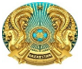 ________________________________________________________________________________________________(жоғары және жоғары оқу орнынан кейінгі бiлiм беру ұйымының толық атауы)Мемлекеттік аттестаттау және (немесе) Аттестаттау комиссиясының ________ жылғы «______» ___________________ шешімімен (№ ________ хаттама)________________________________________________________________________________________________(тегі, аты, әкесінің аты (ол болған жағдайда))________________________________________________(мамандықтың және (немесе) білім беру бағдарламасының________________________________________________коды және атауы)_______________________________________мамандығы және (немесе) білім беру бағдарламасы бойынша________________________________________________БАКАЛАВРЫдәрежесі берілдіОқыту нысаны____________________________________Мемлекеттік аттестаттау және (немесе) Аттестаттау комиссиясының төрағасы ______________________ЖЖОКБҰ басшысы   ______________________Факультет деканы ______________________М.О._______ жылғы «____» _______      _________________ қ.ЖБ-Б № 0000001                          Тіркеу нөмірі ___________ішкі жағы/внутренняя сторонаРешением Государственной аттестационной и (или) Аттестационной комиссии______________________________________________________________________________________(полное наименование организации высшего и (или) послевузовского образования)от «____» ___________ ______ года (протокол № _____)______________________________________________________________________________________(фамилия, имя, отчество (при его наличии))присуждена степеньБАКАЛАВР___________________________________________по специальности и (или) образовательной программе _________________________________________________________________________________________________________________________________(код и наименование специальности и (или) образовательной программы)Форма обучения_____________________________By the Decision of the State Attestation Commission and (or) Attestation Commission ___________________________________________________________________(name of the higher education institution)________________________________________was(graduate’s full name)awarded the degree of BACHELOR ____________________________________________on the specialty and (or) educational program________________________________________________________________________________________(code and name of the specialty and (or) educational program)Form of training ______________________________Date «____» ______________ ________ЖБ-Б № 0000001«___» _____________ ______ г. _____________________________________________________________________________________________________________________(жоғары және жоғары оқу орнынан кейінгі бiлiм беру ұйымыныңтолық атауы)Мемлекеттік аттестаттау және (немесе) Аттестаттау комиссиясының ________ жылғы «______» ___________________ шешімімен (№ ________ хаттама)____________________________________________________________________________________________________(тегі, аты, әкесінің аты (ол болған жағдайда))__________________________________________________(мамандықтың және (немесе) білім беру бағдарламасының_________________________________________________коды және атауы)________________________________________мамандығы және (немесе) білім беру бағдарламасы бойынша__________________________________________________БАКАЛАВРЫдәрежесі берілдіОқыту нысаны_______________________________Мемлекеттік аттестаттау және (немесе) Аттестаттау комиссиясының төрағасы ___________________________ЖЖОКБҰ басшысы   ______________________Факультет деканы ______________________М.О._______ жылғы «____» _______      _________________ қ.ЖБ-Б № 0000001                          Тіркеу нөмірі ___________ішкі жағы/внутренняя сторонаРешением Государственной аттестационной и (или) Аттестационной комиссии________________________________________________________________________________________(полное наименование организации высшего и (или)послевузовского образования)от «____» __________ ______ года (протокол № ___)________________________________________________________________________________________(фамилия, имя, отчество (при его наличии))присуждена степеньБАКАЛАВР___________________________________________по специальности и (или) образовательной программе ____________________________________________________________________________________________________________________________________(код и наименование специальности и (или) образовательной программы)Форма обучения_____________________________By the Decision of the State Attestation Commission and (or) Attestation Commission________________________________________________________________________________________(name of the higher education institution)________________________________________was(graduate’s full name)awarded the degree of BACHELOR ___________________________________________on the specialty and (or) educational program______________________________________________________________________________________(code and name of the specialty and (or) educational program)Form of training ______________________________Date «____» ______________ ________ЖБ-Б № 0000001«___» _____________ ______ г. _______________________________________________________________________________________________________________(жоғары және жоғары оқу орнынан кейінгі бiлiм беру ұйымыныңтолық атауы)Мемлекеттік аттестаттау және (немесе) Аттестаттау комиссиясының ________ жылғы «______» ___________________ шешімімен (№ ________ хаттама)________________________________________________________________________________________________(тегі, аты, әкесінің аты (ол болған жағдайда))________________________________________________(мамандықтың және (немесе) білім беру бағдарламасының________________________________________________коды және атауы)______________________________________мамандығы және (немесе) білім беру бағдарламасы бойынша________________________________________________БІЛІКТІЛІГІ берілдіОқыту нысаны_______________________________Мемлекеттік аттестаттау және (немесе) Аттестаттау комиссиясының төрағасы ___________________________ЖЖОКБҰ басшысы   ______________________Факультет деканы ______________________М.О.______ жылғы «____» ____________ _______________ қ.ЖБ № 0000001Тіркеу нөмірі ___________Ішкі жағы/внутренняя сторонаРешением Государственной аттестационной и (или) Аттестационной комиссии________________________________________________________________________________________(полное наименование организации высшего и (или)послевузовского образования)от «____» ____________ ______ года (протокол № _____)__________________________________________________________________________________________(фамилия, имя, отчество (при его наличии))присвоена КВАЛИФИКАЦИЯ____________________________________________________________________________________по специальности и (или) образовательной программе __________________________________________________________________________________________________________________________________(код и наименование специальности и (или) образовательной программы)Форма обучения_____________________________By the Decision of the State Attestation Commission and (or) Attestation Commission__________________________________________________________________________(full name of the higher education institution)_____________________________________________(graduate’s full name)was conferred the qualification _____________________on the specialty and (or) educational program______________________________________________________________________________________________________(code and name of the specialty and (or) educational program)Form of training ______________________________Date «____» ______________ _____ЖБ № 0000001«___»_____________ ______ г. __________________________________________________________________________________________________________________(жоғары және жоғары оқу орнынан кейінгі бiлiм беру ұйымының толық атауы)Мемлекеттік аттестаттау және (немесе) Аттестаттау комиссиясының ________ жылғы «______» ___________________ шешімімен (№ ________ хаттама)______________________________________________________________________________________________(тегі, аты, әкесінің аты (ол болған жағдайда))_______________________________________________(мамандықтың және (немесе) білім беру бағдарламасының_______________________________________________коды және атауы)_____________________________________мамандығы және (немесе) білім беру бағдарламасы бойынша_______________________________________________БІЛІКТІЛІГІ берілдіОқыту нысаны_______________________________(күндізгі немесе сырттай немесе кешкі)Мемлекеттік аттестаттау және (немесе) Аттестаттау комиссиясының төрағасы _______________________ЖЖОКБҰ басшысы   ______________________Факультет деканы ______________________М.О.______ жылғы «____» ____________ ______________ қ.ЖБ № 0000001Тіркеу нөмірі ___________ішкі жағы/внутренняя сторонаРешением Государственной аттестационной и (или) Аттестационной комиссии________________________________________________________________________________________(полное наименование организации высшего и (или)послевузовского образования)от «____» ____________ ______ года (протокол № _____)________________________________________________________________________________________(фамилия, имя, отчество (при его наличии))присвоена КВАЛИФИКАЦИЯ_______________________________________________________________________________________по специальности и (или) образовательной программе _____________________________________________________________________________________________________________________________________(код и наименование специальности и (или) образовательной программы)Форма обучения_________________________________By the Decision of the State Attestation Commission and (or) Attestation Commission_____________________________________________________________________(full name of the higher education institution)_____________________________________________(graduate’s full name)was conferred the qualification __________________________________________________________________on the specialty and (or) educational program____________________________________________________________________________________________________(code and name of the specialty and (or) educational program)Form of training _______________________________Date «____» ______________ _____ЖБ № 0000001«___»_____________ ______ г. _______________________________________________________________________________________________________________(жоғары және жоғары оқу орнынан кейінгі бiлiм беру ұйымының толық атауы)Мемлекеттік аттестаттау және (немесе) Аттестаттау комиссиясының ________ жылғы «______» ___________________ шешімімен (№ ________ хаттама)_____________________________________________________________________________________________(тегі, аты, әкесінің аты (ол болған жағдайда))_______________________________________________(мамандықтың және (немесе) білім беру бағдарламасының_______________________________________________коды және атауы)_____________________________________мамандығы және (немесе) білім беру бағдарламасы бойынша_______________________________________________МАГИСТРІдәрежесі берілдіБағыты _________________________________________(ғылыми-педагогтік және бейіндік)Мемлекеттік аттестаттау және (немесе) Аттестаттау комиссиясының төрағасы _______________________ЖЖОКБҰ басшысы   ______________________Факультет деканы ______________________М.О._______ жылғы «____» _______ ____________ қ.ЖООК - М № 0000001Тіркеу нөмірі ___________ішкі жағы/внутренняя сторонаРешением Государственной аттестационной и (или) Аттестационной комиссии____________________________________________________________________________________________(полное наименование организации высшего и (или) послевузовского образования)от «____» __________ _____ года (протокол № _____)____________________________________________________________________________________________(фамилия, имя, отчество (при его наличии))присуждена степеньМАГИСТРпо специальности и (или) образовательной программе ______________________________________________ ______________________________________________(код и наименование специальности и (или) образовательной______________________________________________программы)Направление __________________________________(научно-педагогическое или профильное)By the Decision of the State Attestation Commission and (or) Attestation Commission ____________________________________________________________________________________________(name of the higher education institution)__________________________________________ was(graduate’s full name)awarded the degree of Master on the specialty and (or) educational program______________________________ ____________________________________________________________________________________________(code and name of the specialty and (or) educational program)Type of program_________________________________(scientific-pedagogical or specialized)Date «____» ______________ ________ЖООК - М № 0000001«___»___________ ______ г. _____________________________________________________________ _________________________________________(жоғары және жоғары оқу орнынан кейінгі бiлiм беру ұйымының толық атауы)Мемлекеттік аттестаттау және (немесе) Аттестаттау комиссиясының _______ жылғы «___» ___________ шешімімен (№ ____ хаттама)____________________________________________________________________________________________(тегі, аты, әкесінің аты (болған жағдайда))Іскерлік әкімшілік жүргізу ДОКТОРЫдәрежесі берілдіДиссертациялық кеңестіңтөрағасы __________________Ғылыми хатшы __________________ішкі жағы/внутренняя сторонаРешением Государственной аттестационной и (или) Аттестационной комиссии______________________________________________________________________________________(полное наименование организации высшего и (или) послевузовского образования)от «_____» _________ ________ года (протокол № ______)______________________________________________________________________________________________(фамилия, имя, отчество (при его наличии))присуждена степеньДОКТОР делового администрированияBy the Decision of the State Attestation Commission and (or) Attestation Commission ______________________________________________________________________________________(full name of higher education institution)______________________________________________________________________________________(graduate’s full name)was awarded the degree of Doctor on Business AdministrationDate «____» ____________________ _______ЖООК-Д № 0000001«_____» __________ ______ г. ____________________Резидентураны бітіргені туралы куәлік РК№___________Осы куәлік _____________________________(тегі, аты, әкесінің аты (болған жағдайда)) ________________________________________ берілді.Ол ______ жылы _________________________ ________________________________________________(жоғары және жоғары оқу орнынан кейінгі бiлiм беру ұйымының толық атауы)түсіп, _______ жылы _____________________________________________________________________________(жоғары және жоғары оқу орнынан кейінгі бiлiм беру ұйымының толық атауы)________________________________________________ ________________________________________________мамандығы және (немесе) білім беру бағдарламасы бойынша резидентураны бітіріп шықты.Аттестаттау комиссиясының _______ жылғы «___» шешімімен оған__________________________________ ________________________________________________біліктілігі берілді.Аттестаттау комиссиясының төрағасы ______________ЖЖОКБҰ басшысы ______________________Факультет деканы ______________________М.О. ____________________ қаласы ______ жылғы «___» ________Тіркеу нөмірі № ____________ішкі жағы/внутренняя сторонаСвидетельство об окончании резидентуры РК № ____Настоящее свидетельство выдано ______________ ___________________________________________(фамилия, имя, отчество (при его наличии))в том, что он (-а)___ в ____ году поступил (-а) ______ в _____________________________________________ _____________________________________________(полное наименование организации высшего и (или) послевузовского образования)и в ____ году окончил (-а) _______________________ резидентуру по специальности и (или) образовательной программе _____________________________________________ _____________________________________________(полное наименование организации высшего и (или) послевузовского образования)Решением Аттестационной комиссии от «___» ______ года ему (ей) присвоена квалификация ______________________________________________ ______________________________________________Аттестационной комиссии _______________________Руководитель ОВПО ____________________________Декан факультета ______________________________ М.П.Город _____________ «___» __________ годаРегистрационный номер № ________Интернатураны бітіргені туралы куәлік ИК № __________________(№ ______________ дипломсыз жарамсыз)Осы куәлік____________________________________________________________________(тегі, аты, әкесінің аты (болған жағдайда)) ______________________________________ берілді.Ол ___________ жылы _____________________ _____________________________________________(жоғары және жоғары оқу орнынан кейінгі бiлiм беру ұйымының толық атауы)түсіп, ________ жылы _______________________(мамандықтың және (немесе) білім __________________________________________беру бағдарламасының коды және атауы) _________________________________________мамандығы және (немесе) білім беру бағдарламасы бойынша интернатураны бітіріп шықты Қорытынды аттестаттау бағасы ______________________________________________Аттестаттау комиссиясының ________________ жылғы «____» _________ шешімімен оған ________ _____________________________________________ ______________________________________________(мамандығы және (немесе) білім беру бағдарламасы бойынша) дәрігер біліктілігі берілдіАттестаттау комиссиясының төрағасы ____________ЖЖОКБҰ басшысы ______________________Факультет деканы ______________________ішкі жағы/внутренняя сторонаСвидетельство об окончании интернатуры ИК № ____(без диплома № _________ недействительно)Настоящее свидетельство выдано_______________________________________________________________________________________________(фамилия, имя, отчество (при его наличии)) _______________________________________________в том, что он (-а) в ____ году поступил (-а) в ________________________________________________ _______________________________________________(полное наименование организации высшего и (или) послевузовского образования)и в ____ году окончил (-а) интернатуру по специальности и (или) образовательной программе _______________________________________________(код и наименование специальности и (или) образовательной программы)_______________________________________________ _______________________________________________Оценка итоговой аттестации ________________Решением Аттестационной комиссии от «____» _______ _______ года ему (ей) присвоена квалификация врача _______________________________________________ _______________________________________________(по специальности и (или) образовательной программе)Председатель Аттестационной комиссии _____________Руководитель ОВПО ___________________Декан факультета ____________________М.П. «____» _______ _____ года город _________Регистрационный номер № ________ДИПЛОМСЫЗЖАРАМСЫЗ1. Тегі________________________________________________________2. Аты, әкесінің аты (болған жағдайда)__________________________________________________________________________________________3. Туған күні __________________________________________________4. Білімі туралы алдыңғы құжат __________________________________(құжат түрі, нөмірі, берілген күні)_____________________________________________________________5. Түсу сынақтары ____________________________________________(құжат түрі, нөмірі, берілген күні)_____________________________________________________________6. Түсті _____________________________________________________(ЖЖОКБҰ атауы, түскен жылы)7. Бітірді ___________________________________________________(ЖЖОКБҰ атауы, бітірген жылы)8. Жалпы игерілген академиялық кредиттердің саны - ECTS__________9. Оқудың орташа өлшемді бағасы (GPA)_________________________10. Кәсіптік практика11. Қорытынды аттестаттау12. ____________________________________________ орындау және қорғау(диплом жобасын (жұмысын) немесе диссертацияны)__________________________________________________________________(ЖЖОКБҰ атауы)___________________________(қала)ДИПЛОМҒА ҚОСЫМША (транскрипт)№____________ ______________(берілген күні) _____________ (тіркеу нөмірі)ЖЖОКБҰ басшысыФакультет деканыМ.О.ДИПЛОМСЫЗЖАРАМСЫЗДИПЛОМСЫЗЖАРАМСЫЗ№Пән кодыПән атауыАкадемиялық кредиттердің саны - ECTSБағаБағаБағаДИПЛОМСЫЗЖАРАМСЫЗДИПЛОМСЫЗЖАРАМСЫЗ№Пән кодыПән атауыАкадемиялық кредиттердің саны - ECTSәріптікбалдықдәстүрліДИПЛОМСЫЗЖАРАМСЫЗДИПЛОМСЫЗЖАРАМСЫЗ1234567ДИПЛОМСЫЗЖАРАМСЫЗДИПЛОМСЫЗЖАРАМСЫЗДИПЛОМСЫЗЖАРАМСЫЗБЕЗДИПЛОМАНЕДЕЙСТВИТЕЛЬНО1. Фамилия ________________________________________________2. Имя, отчество (при его наличии)________________________________________________________________________________________3. Дата рождения ____________________________________________4. Предыдущий документ об образовании_______________________(вид, номер документа, дата выдачи)___________________________________________________________5. Вступительные испытания___________________________________(вид, номер документа, дата выдачи)___________________________________________________________6. Поступил (-а)______________________________________________(наименование ОВПО, год поступления)7. Окончил (-а)________________________________________________(наименование ОВПО, год окончания)8. Общее число освоенных академических кредитов - ECTS __________9. Средневзвешенная оценка (GРA) обучения______________________10. Профессиональная практика11. Итоговая аттестация12. Выполнение и защита ______________________________________ (дипломного проекта (работы) или диссертации)____________(наименование_______________ОВПО) _____________________________________________ (город)ПРИЛОЖЕНИЕ К ДИПЛОМУ (транскрипт)№__________ _____________(дата выдачи) ______________ (регистрационный номер)Руководитель ОВПОДекан факультетаМ.П.БЕЗДИПЛОМАНЕДЕЙСТВИТЕЛЬНОБЕЗДИПЛОМАНЕДЕЙСТВИТЕЛЬНО№Код дисциплиныНаименование дисциплинКоличество академических кредитов - ECTSОценкаОценкаОценкаБЕЗДИПЛОМАНЕДЕЙСТВИТЕЛЬНОБЕЗДИПЛОМАНЕДЕЙСТВИТЕЛЬНО№Код дисциплиныНаименование дисциплинКоличество академических кредитов - ECTSбуквеннаяв баллахтрадиционнаяБЕЗДИПЛОМАНЕДЕЙСТВИТЕЛЬНОБЕЗДИПЛОМАНЕДЕЙСТВИТЕЛЬНО1234567БЕЗДИПЛОМАНЕДЕЙСТВИТЕЛЬНОБЕЗДИПЛОМАНЕДЕЙСТВИТЕЛЬНОБЕЗДИПЛОМАНЕДЕЙСТВИТЕЛЬНОNOTVALIDWITHOUTDIPLOMA1. Last Name _____________________________________________________2. First Name, Patronymic (if any) _____________________________________________________________________________________________ 3. Date of birth____________________________________________________ 4. Previous educational background ___________________________________(type, number of document, date of issue)________________________________________________________________________________________________________________________________ 5. Entrance Examinations____________________________________________(type, number of document, date of issue)________________________________________________________________ 6. Enrolled_ _______________________________________________________(higher education institution, year of enrollment)7. Graduated ______________________________________________________(higher education institution, graduation year)8. Total number of academic credits earned, ECTS_______________________9.Grade point average (GPA) ________________________________________10. Professional internship11. Final attestation12. Writing and defense______________________________________________(of diploma project (work) or dissertation )______________(name of_________________higher education_________________institution)____________________________(City)SUPPLEMENTTO DIPLOMA(Transcript)№____________ ______________(date of issue) _________________ (registration number)Head of the HEIDean of the FacultyStampNOTVALIDWITHOUTDIPLOMANOTVALIDWITHOUTDIPLOMA№Code of disciplinesNameof disciplinesNumber of academic credits - ECTSGradeGradeGradeNOTVALIDWITHOUTDIPLOMANOTVALIDWITHOUTDIPLOMA№Code of disciplinesNameof disciplinesNumber of academic credits - ECTSletter equivalencenumeric equivalencetraditional equivalenceNOTVALIDWITHOUTDIPLOMANOTVALIDWITHOUTDIPLOMA1234567NOTVALIDWITHOUTDIPLOMANOTVALIDWITHOUTDIPLOMANOTVALIDWITHOUTDIPLOMAЖООК-М № _______________магистр дипломына КУӘЛІКОсы куәлік ______________________________________(мамандықтың және (немесе) білім беру бағдарламасының________________________________________________коды және атауы)________________________________________________мамандығы және (немесе) білім беру бағдарламасы бойынша бейіндік магистратураны бітірген________________________________________________(тегі, аты, әкесінің аты (болған жағдайда))Ол ______ жылғы «___» ___________бастап ____ жылғы «___»______________аралығында ____________________________________________________________________(жоғары және жоғары оқу орнынан кейінгі бiлiм беру ұйымының толық атауы)_________________________________________________(мамандықтың және (немесе) білім беру бағдарламасының___________________________________________________коды және атауы)_________________________________________________ мамандығы және (немесе) білім беру бағдарламасы бойынша педагогикалық бейіні пәндерінің циклын төмендегі академиялық көрсеткіштермен меңгерді:және практикадан өтті:Осы куәлік ғылыми және педагогикалық қызметпен айналысуға құқық береді.ЖЖОКБҰ басшысы ______________________Факультет деканы ______________________М.О.«______» ____________________ ______ ж.СВИДЕТЕЛЬСТВОк диплому магистра ЖООК-М № __________Настоящее свидетельство выдано ________________________________________(фамилия, имя, отчество (при его наличии))________________________________________окончившему (-ей) профильную магистратуру по специальности и (или) образовательной программе ________________________________________________________________________________(код и наименование специальности и (или) образовательной программы)в том, что он (-а) освоил (-а) цикл дисциплин педагогического профиля в период с«___» _________________ года по «___» _______ года.__________________________________________________________________________________(полное наименование организации высшего и (или) послевузовского образования)по специальности и (или) образовательной программе __________________________________________(код и наименование специальности и (или) образовательной__________________________________________программы)со следующими академическими показателями:и прошел (-а) практику:Данное свидетельство дает право на занятие научной и педагогической деятельностью.Руководитель ОВПО ________________________Декан факультета _________________________М.П.«____»______________ ____ г.Казакстан Республикасы Ғылым және жоғары білім министрлігі Ғылым және жоғары білім саласында сапаны қамтамасыз ету комитетінің шешімімен___________________________________ ___________________________________ ___________________________________ ___________________________________ мамандығы бойыншаҚАУЫМДАСТЫРЫЛҒАН ПРОФЕССОР (ДОЦЕНТ)ғылыми атағы берілді.ТөрағаДЦ № Астана қаласыРешением Комитета по обеспечению качества в сфере науки и высшего образования Министерства науки и высшего образования Республики Казахстан___________________________________ ___________________________________ ___________________________________ ___________________________________присвоено ученое званиеАССОЦИИРОВАННОГО ПРОФЕССОРА (ДОЦЕНТА)по специальности _________________By the Decision of the Committee for quality assurance in the field of Science and Higher Education under the Ministry of Science and Higher Education of the Republic of Kazakhstan __________________The Title of ASSOCIATE PROFESSOR in ____________________is conferred to ___________________________________Казакстан Республикасы Ғылым және жоғары білім министрлігі Ғылым және жоғары білім саласында сапаны қамтамасыз ету комитетінің шешімімен__________________________________ __________________________________ __________________________________ __________________________________мамандығы бойыншаПРОФЕССОРғылыми атагы берілдіТөрағаПР № Астана қаласыРешением Комитета по обеспечению качества в сфере науки и высшего образования Министерства науки и высшего образования Республики Казахстан ___________________________________________________________________________________________________присвоено ученое званиеПРОФЕССОРАпо специальности _________________________________By the Decision of the Committee for quality assurance in the field of Science and Higher Education under the Ministry of Science and Higher Education of the Republic of Kazakhstan __________________The Title of FULL PROFESSOR in ___________________________is conferred to _________________________________________Казакстан Республикасы Ғылым және жоғары білім министрлігі Ғылым және жоғары білім саласында сапаны қамтамасыз ету комитетінің шешімімен__________________________________________________________________(А.Ж.Т. (болған жағдайда))ФИЛОСОФИЯ ДОКТОРЫ (PhD) дәрежесі берілдіБілім беру бағдарламасы ________________________________________________Диссертация тақырыбы ______________________________________________Ғылыми кеңесшілер ____________________________________________Ресми рецензенттер ____________________________________________Қорғау күні және орны ____________________________________________ТөрағаҒД № Астана қаласыРешением Комитета по обеспечению качества в сфере науки и высшего образованияМинистерства науки и высшего образования Республики Казахстан____________________________________________________присуждена степень(Ф.И.О. (при его наличии))ДОКТОРА ФИЛОСОФИИ (PhD)Образовательная программа ______________________________________________Тема диссертации _____________________________________________Научные консультанты ____________________________________________Официальные рецензенты ____________________________________________Дата и место защиты _____________________________________________By the Decision of the Committee for quality assurance in the field of Science and Higher Education under the Ministry of Science and Higher Education of the Republic of Kazakhstan __________________The DOCTOR of PHILOSOPHY (PhD) in __________________degree is conferred to _______________________Dissertation topic ________________________________________Scientific consultant ________________________________________Official reviewers ________________________________________Date and place of dissertation defense __________________________________________________________________________Казакстан Республикасы Ғылым және жоғары білім министрлігі Ғылым және жоғары білім саласында сапаны қамтамасыз ету комитетінің шешімімен__________________________________________________________________(А.Ж.Т. (болған жағдайда))БЕЙІНІ БОЙЫНША ДОКТОР дәрежесі берілдіБілім беру бағдарламасы ______________________________________________Диссертация тақырыбы _______________________________________________Ғылыми кеңесшілер ____________________________________________Ресми рецензенттер ____________________________________________Қорғау күні және орны ____________________________________________ТөрағаҒД № Астана қаласыРешением Комитета по обеспечению качества в сфере науки и высшего образованияМинистерства науки и высшего образования Республики Казахстан_________________________________________________________присуждена степень(Ф.И.О. (при его наличии))ДОКТОРА ПО ПРОФИЛЮОбразовательная программа_____________________________________________Тема диссертации _____________________________________________Научные консультанты ___________________________________________Официальные рецензенты ____________________________________________Дата и место защиты _____________________________________________By the Decision of the Committee for quality assurance in the field of Science and Higher Education under the Ministry of Science and Higher Education of the Republic of Kazakhstan __________________The DOCTOR of PROFILE in __________________degree is conferred to _______________________Dissertation topic ________________________________________Scientific consultant ________________________________________Official reviewers ________________________________________Date and place of dissertation defense __________________________________________________________________________Наименование государственной услуги: «Выдача дубликатов документов о высшем и (или) послевузовском образовании»Наименование государственной услуги: «Выдача дубликатов документов о высшем и (или) послевузовском образовании»Наименование государственной услуги: «Выдача дубликатов документов о высшем и (или) послевузовском образовании»1Наименование услугодателяОрганизации высшего и (или) послевузовского образования (далее - ОВПО)2Способы предоставления государственной услугиПрием заявления и выдача результата оказания государственной услуги осуществляется через:1) некоммерческое акционерное общество «Государственная корпорация «Правительство для граждан» (далее - Государственная корпорация);2) веб-портал «электронного правительства» www.egov.kz (далее - портал).3Срок оказания государственной услуги1) с момента сдачи услугополучателем документов в Государственную корпорацию или на портал - 15 (пятнадцать) рабочих дней.2) максимально допустимое время ожидания для сдачи документов в Государственной корпорации - 15 (пятнадцать) минут;3) максимально допустимое время обслуживания в Государственной корпорации - 15 (пятнадцать) минут.4Форма оказания оказания государственной услугиЭлектронная (частично автоматизированная)/ бумажная.5Результат оказания государственной услугиДубликат документа о высшем и (или) послевузовском образовании либо мотивированный ответ об отказе.Форма предоставления результата оказания государственной услуги: бумажная.В Государственной корпорации выдача готовых документов осуществляется в соответствии с графиком работы Государственной корпорации, при предъявлении документов, удостоверяющих личность либо электронного документа из сервиса цифровых документов (для идентификации), с отметкой в получении.При обращении через портал результат оказания государственной услуги получают по адресу, указанному в запросе.Государственная корпорация обеспечивает хранение документов, в течение 1 (одного) месяца, после чего передает их услугодателю для дальнейшего хранения.При обращении услугополучателя по истечении 1 (одного) месяца, по запросу Государственной корпорации услугодатель в течение 1 (одного) рабочего дня направляет готовые документы в Государственную корпорацию для выдачи услугополучателю.6Размер платы, взимаемой с услугополучателя при оказании государственной услуги, и способы ее взимания в случаях, предусмотренных законодательством Республики КазахстанГосударственная услуга оказывается на бесплатной основе физическим лицам.7График работы услугодателя, Государственной корпорации и объектов информации1) канцелярии услугодателя: с понедельника по пятницу включительно, с 9.00 до 18.30 часов, с перерывом на обед с 13.00 часов до 14.30 часов, кроме выходных и праздничных дней, согласно трудовому законодательству Республики Казахстан;2) Государственной корпорации: с понедельника по пятницу с 9.00 до 18.00 часов, без перерыва на обед, за исключением выходных и праздничных дней, дежурные отделы обслуживания населения Государственной корпорации с понедельника по пятницу включительно с 9.00 до 20.00 часов и в субботу с 9.00 до 13.00 часов кроме праздничных и выходных дней согласно трудовому законодательству Республики Казахстан.Прием документов осуществляется по выбору услугополучателя в порядке «электронной очереди», либо путем бронирования электронной очереди посредством веб-портала «электронного правительства» без ускоренного обслуживания;3) портала - круглосуточно, за исключением технических перерывов в связи с проведением ремонтных работ (при обращении услугополучателя после окончания рабочего времени, в выходные и праздничные дни согласно трудовому законодательству Республики Казахстан, прием заявлений и выдача результата оказания государственной услуги осуществляется следующим рабочим днем).Адреса мест оказания государственной услуги размещены на:1) интернет-ресурсе Министерства науки и высшего образования;2) интернет-ресурсе Государственной корпорации: www.gov4c.kz;3) портале: www.egov.kz.8Перечень документов и сведений, истребуемых у услугополучателя для оказания государственной услугив Государственную корпорацию:1) заявление услугополучателя или его представителя (нотариально удостоверенная доверенность от услугополучателя) на имя руководителя ОВПО по форме согласно приложению 1 к Правилам;2) документ, удостоверяющий личность услугополучателя и (или) электронный документ из сервиса цифровых документов (для идентификации);3) при изменении фамилии (имя, отчество (при его наличии)) и (или) порче документа о высшем и (или) послевузовском образовании прилагается оригинал документа о высшем и (или) послевузовском образовании.Сведения о документах, удостоверяющих личность, работник Государственной корпорации получает из соответствующих государственных информационных систем через шлюз «электронного правительства» и направляет услугодателю.Услугодатели получают цифровые документы из сервиса цифровых документов через реализованную интеграцию при условии согласия владельца документа, предоставленного посредством зарегистрированного на веб-портале «электронного правительства» абонентского номера сотовой связи пользователя путем передачи одноразового пароля или путем отправления короткого текстового сообщения в качестве ответа на уведомление веб-портала «электронного правительства».на портал:заявление в форме электронного документа на имя руководителя ОВПО согласно приложению 1 к Правилам, удостоверенного электронной цифровой подписью услугополучателя или удостоверенным одноразовым паролем, при регистрации и подключения абонентского номера услугополучателя, предоставленного оператором сотовой связи, к учетной записи портала.При изменении фамилии (имя, отчество (при его наличии)) и (или) порче документа о высшем и (или) послевузовском образовании услугополучатель при получении дубликата документа о высшем и послевузовском образовании направляет в ОВПО оригинал документа об образовании.9Основания для отказа в оказании государственной услуги, установленные законами Республики Казахстан1) установление недостоверности документов, представленных услугополучателем для получения государственной услуги, и (или) данных (сведений), содержащихся в них;2) несоответствие представленных документов услугополучателя, необходимых для оказания государственной услуги, требованиям, установленным настоящими Правилами;3) отсутствие согласия услугополучателя, предоставляемого в соответствии со статьей 8 Закона Республики Казахстан «О персональных данных и их защите», на доступ к персональным данным ограниченного доступа, которые требуются для оказания государственной услуги.При отказе в оказании государственной услуги услугодатель направляет услугополучателю ответ с указанием причин отказа.При устранении услугополучателем причин отказа в оказании государственной услуги услугополучатель может обратиться повторно для получения государственной услуги в порядке, установленном настоящими Правилами государственной услуги.10Иные требования с учетом особенностей оказания государственной услуги, в том числе оказываемой в электронной форме и через Государственную корпорациюУслугополучателям, имеющим полную или частичную утрату способности, или возможности осуществлять самообслуживание, самостоятельно передвигаться, ориентироваться, прием документов для оказания государственной услуги производится работником Государственной корпорации с выездом по месту их жительства при обращении услугополучателя через Единый контакт-центр 1414, 8 800 080 7777.Услугополучатель имеет возможность получения государственной услуги в электронной форме через портал при условии наличия ЭЦП.Информацию о порядке и статусе оказания государственной услуги услугополучатель получает посредством Единого контакт-центра: 1414, 8 800 080 7777.Контактные телефоны справочных служб услугодателя размещены на интернет-ресурсе Министерства и Единого контакт-центра: www.egov.kz. Сервис цифровых документов доступен для Сервис цифровых документов доступен для субъектов, авторизованных в мобильном приложении и информационных системах пользователей.Для использования цифрового документа необходимо пройти авторизацию в мобильном приложении методами доступными в мобильном приложении и информационных системах пользователей, далее в разделе «Цифровые документы» просматривает необходимый документ для дальнейшего использования.Наименование государственной услуги: «Актуализация (корректировка) сведений о документах об образовании высшего и послевузовского образования»Наименование государственной услуги: «Актуализация (корректировка) сведений о документах об образовании высшего и послевузовского образования»Наименование государственной услуги: «Актуализация (корректировка) сведений о документах об образовании высшего и послевузовского образования»1Наименование услугодателяОрганизации высшего и (или) послевузовского образования (далее - ОВПО)2Способы предоставления государственной услугивеб-портал «электронного правительства»: www.egov.kz.3Срок оказания государственной услуги15 (пятнадцать) рабочих дней4Форма оказания государственной услугиэлектронная (частично автоматизированная)5Результат оказания государственной услугиактуализированные сведения о документах об образовании высшего и послевузовского образования6Размер платы, взимаемой с услугополучателя при оказании государственной услуги, и способы ее взимания в случаях, предусмотренных законодательством Республики Казахстанбесплатно7График работы услугодателя, Государственной корпорации и объектов информациичерез веб-портал «электронного правительства» www.egov.kz - круглосуточно, за исключением технических перерывов в связи с проведением ремонтных работ (при обращении после окончания рабочего времени, воскресенья и праздничные дни согласно трудовому законодательству Республики Казахстан, прием заявлений и выдача результата оказания государственной услуги осуществляется следующим рабочим днем)8Перечень документов и сведений, истребуемых у услугополучателя для оказания государственной услуги- заявление в форме электронного документа на имя руководителя ОВПО согласно приложению 1 к Правилам, удостоверенного электронной цифровой подписью услугополучателя или удостоверенным одноразовым паролем, при регистрации и подключении абонентского номера услугополучателя, предоставленного оператором сотовой связи, к учетной записи портала;- электронная копия документа об образовании.9Основания для отказа в оказании государственной услуги, установленные законами Республики Казахстан1) установление недостоверности документов, представленных услугополучателем для получения государственной услуги, и (или) данных (сведений), содержащихся в них;2) несоответствие представленных документов услугополучателя, необходимых для оказания государственной услуги, требованиям, установленным настоящими Правилами;3) отсутствие согласия услугополучателя, предоставляемого в соответствии со статьей 8 Закона Республики Казахстан «О персональных данных и их защите», на доступ к персональным данным ограниченного доступа, которые требуются для оказания государственной услуги.10Иные требования с учетом особенностей оказания государственной услуги, в том числе оказываемой в электронной форме и через Государственную корпорациюУслугополучатель получает государственную услугу в электронной форме через портал при условии наличия электронной цифровой подписи или использования одноразового пароля, в случае регистрации и подключения абонентского номера услугополучателя, предоставленного оператором сотовой связи, к учетной записи портала.Услугополучатель получает информации о порядке и статусе оказания государственной услуги в режиме удаленного доступа посредством «личного кабинета» портала, а также Единого контакт-центра.Сервис цифровых документов доступен для субъектов, авторизованных в мобильном приложении и информационных системах пользователей.Субъект проходит авторизацию методами доступными в мобильном приложении и информационных системах пользователей, далее в разделе «Цифровые документы» просматривает необходимый документ для дальнейшего использования.